Zpráva z pracovní cestyTREND EVENT 2017FOTODOKUMENTACE: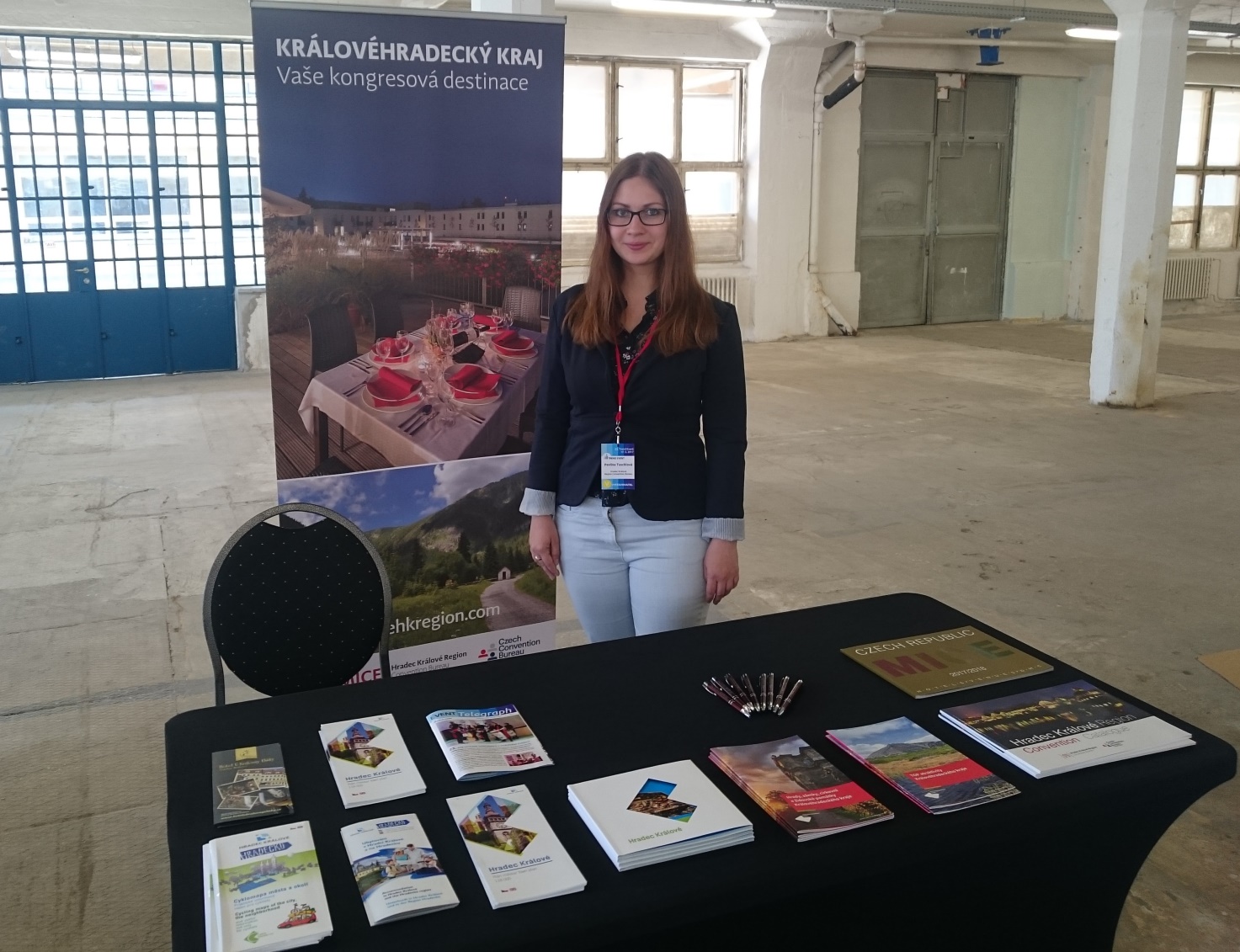 ÚČASTNÍCI:Ing. Pavlína TuschlováDATUM:17. května 2017ÚČEL CESTY:Prezentace Královéhradeckého kraje v oblasti kongresového a incentivního cestovního ruchu.MÍSTO KONÁNÍ:PRAGOVKA, Praha, Česká republikaHODNOCENÍ:17. května 2017 proběhl již 23. ročník eventového veletrhu Trend Event. Akce se tentokrát uskutečnila v netradičních prostorech areálu PRAGOVKA, bývalé prvorepublikové továrny v centru Prahy 9. Dopoledne byla na programu odborná konference „Eventy ve službách businessu V“ na téma „Jídlo a eventy, eventy a jídlo“. Součástí Trend Eventu byl jako vždy také bohatý doprovodný program, například slackshow, bubenická show či cooking show.Na stánku Hradec Králové Region Convention Bureau byl tradičně největší zájem o náš kongresový katalog a MICE tipy na zajímavé lokality, dále také o doporučení incentivních programů a zajímavých turistických atraktivit, které lze v Královéhradeckém kraji navštívit. Veletrh nám přinesl zajímavá pracovní setkání a několik cenných kontaktů. Hradec Králové Region Convention Bureau se akce Trend Event 2017 zúčastnilo díky podpoře agentury CzechTourism, odd. Czech Convention Bureau.